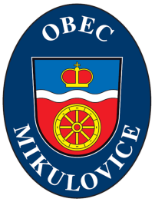 OBEC MIKULOVICEValčíkova 52, 530 02 PardubiceOZNÁMENÍ – ŽÁDOST O OSVOBOZENÍod místního poplatku za obecní systém odpadového hospodářstvíDŮVOD OSVOBOZENÍ OD POPLATKUPobyt v zahraničíUmístění v ústavu sociální péče, léčebně dlouhodobě nemocných, domově důchodců, kojeneckém ústavu, dětském domověVýkon nepodmínečného trestu odnětí svobody, nebo vazbyNeobyvatelnost nemovitosti z důvodu rekonstrukceJinéDoklad stvrzující skutečnost, že se poplatník dlouhodobě zdržuje mimo trvalé bydliště…………………………………………………………………………………………………………………………………….Pokud poplatník nemůže předložit žádný doklad, žádost doloží čestným prohlášení) viz druhá strana tiskopisu).V případě, že pominou důvody osvobození, pro které oznámení podává, zavazuji se oznámit tuto skutečnost do 30 dnů správci poplatku a uhradit poplatek od doby, kdy důvody pro osvobození od poplatku pominuly.V …………………………..dne……………………………………..		……………………………………….									Podpis poplatníka (žadatel)Čestné prohlášení(vyplňuje se v případě, pokud poplatník nemůže předložit žádný doklad)Tímto prohlašuji v souladu s příslušnými ustanoveními obecně závazné vyhlášky o místním poplatku za obecní systém odpadového hospodářství obce Mikulovice, že se více jak….………….. měsíců v kalendářním roce zdržuji mimo objekt Na adrese:	………………………………………………………………………………………………………………………… ………………………………………………………………………………………………………………………… A to od (datum): ………………………………………. V …………………………………….. dne …………………….		…………..……………………………………     Podpis poplatníka (žadatel)POKYNY K VYPLNĚNÍPoplatník (žadatel) Každý poplatník, který dle obecně závazné vyhlášky o místním poplatku za obecní systém odpadového hospodářství (dále jen „OZV“) splňuje podmínky osvobození od místního poplatku, vyplňuje oznámení sám za sebe, nebo společný plátce s jednotlivými podpisy za poplatníky, za nezletilé děti je oznámení vyplňováno jejich zákonným zástupcem. Dokladem žádosti může být např. kopie nájemní smlouvy, jiné potvrzení o pobytu v určitém místě nebo zařízení, jakýkoliv jiný doklad prokazující, že se poplatník dlouhodobě zdržuje mimo obec Mikulovice. V případě předložených nedostatečných dokladů bude poplatník (oznamovatel) vyzván k doplnění požadovaných dokladů. Vyplněný formulář (včetně dokladů) odevzdávejte: osobně v kanceláři OÚ Mikulovice, Valčíkova 52, 530 02 Pardubicev úřední hodiny PO: 14.00-18.00, ST: 9.00-12.00poštou na adresu úřad, Valčíkova 52, 530 02 Pardubicee-mailem obec@obecmikulovice.czObecUlicePSČČ. p. ŽADATEL - žádám o osvobození od poplatku za svoz komunálního odpadu pro následujícípoplatníky z níže uvedených důvodůŽADATEL - žádám o osvobození od poplatku za svoz komunálního odpadu pro následujícípoplatníky z níže uvedených důvodůŽADATEL - žádám o osvobození od poplatku za svoz komunálního odpadu pro následujícípoplatníky z níže uvedených důvodůŽADATEL - žádám o osvobození od poplatku za svoz komunálního odpadu pro následujícípoplatníky z níže uvedených důvodůJméno, příjmeníDatum narozeníAdresa trvalého bydlištěPodpis